CỘNG HÒA XÃ HỘI CHỦ NGHĨA VIỆT Độc Lập – Tự Do – Hạnh Phúc-----------BẢN TÓM TẮT LÝ LỊCHDành cho ứng cử viên thành viên Hội đồng quản trị CÔNG TY CP THƯƠNG MẠI VÀ VẬN TẢI PETEROLIMEX HÀ NỘI Họ và tên: MAI NGỌC DU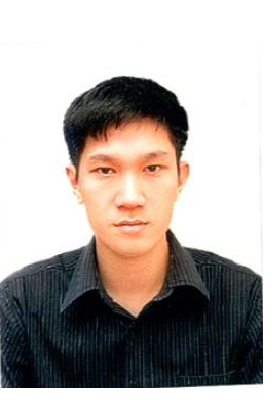 Giới tính: NamNgày tháng năm sinh: 22/07/1985Nơi sinh: Bệnh viện Huyện Hải Hậu – Nam ĐịnhQuốc tịch: Việt NamDân tộc: KinhQuê quán: Hải Hưng, Hải Hậu, Nam Định8 - Số CMND/hộ chiếu: 036085004554Ngày cấp: 5/12/2016 Nơi cấp: Cục trưởng Cục CD Đăng ký quản lý Cư trú9- Địa chỉ liên lạc: Tập thể Công trường 4, Vĩnh Quỳnh, Thanh Trì, Hà Nội.10- Số điện thoại liên hệ: 090208222711- Trình độ chuyên môn: Cử nhân Tài chính – Học viện Tài chính13- Số cổ phần nắm giữ : + Sở hữu: Không CP; Chiếm 0% vốn điều lệ. + Đại diện: 897.918 CP; Chiếm 15,32% vốn điều lệ.14. Quá trình công tác (nêu tóm tắt nơi công tác, chức vụ, nghề nghiệp đã qua:- Từ 6/2007 đến 5/2008: Chuyên viên Tín dụng – Ngân hàng TMCP An Bình.- Từ 6/2008 đến 9/2008: Trợ lý giám đốc dự án NOXH Việt Nam – Thụy Điển.- Từ 10/2008 đến 9/2017: Chuyên viên Ban Tài chính Kế toán – Tập đoàn Xăng dầu Việt Nam.- Từ 10/2017 đến 12/2017: Phó Trưởng phòng Phụ trách phòng Đầu tư Phát triển, Ủy viên Ủy ban Kiểm tra Đảng ủy, Bí thư chi bộ phòng Đầu tư Phát triển Tổng công ty Dịch vụ Xăng dầu Petrolimex.- Từ 12/2017 đến 01/2018: Phó Trưởng phòng Phụ trách phòng Đầu tư Phát triển, Ủy viên Ủy ban Kiểm tra Đảng ủy, Bí thư chi bộ phòng Đầu tư Phát triển, Bí thư Đoàn thanh niên Tổng công ty Dịch vụ Xăng dầu Petrolimex.- Từ 01/2018 đến nay: Phó Trưởng phòng Phụ trách phòng Đầu tư Phát triển, Ủy viên Ủy ban Kiểm tra Đảng ủy, Bí thư chi bộ phòng Đầu tư Phát triển, Ủy viên Ban chấp hành Công đoàn, Bí thư Đoàn thanh niên Tổng công ty Dịch vụ Xăng dầu Petrolimex.     15. Chức vụ công tác hiện nay:Phó Trưởng phòng Phụ trách phòng Đầu tư Phát triển, Ủy viên Ủy ban Kiểm tra Đảng ủy, Bí thư chi bộ phòng Đầu tư Phát triển, Ủy viên Ban chấp hành Công đoàn, Bí thư Đoàn thanh niên Tổng công ty Dịch vụ Xăng dầu Petrolimex.16. Các công ty mà ứng viên đang nắm giữ chức vụ thành viên Hội đồng quản trị và các chức danh quản lý khác: Không.17. Các lợi ích có liên quan tới Công ty: Không.18. Tên pháp nhân đề cử: TỔNG CÔNG TY DỊCH VỤ XĂNG DẦU PETROLIMEX.- Địa chỉ pháp nhân: 229 Tây Sơn, Phường Ngã Tư Sở, Quận Đống Đa, Thành phố Hà Nội, Việt Nam- Giấy chứng nhận đăng ký doanh nghiệp số: 0108005532Ngày cấp: 29/9/2017  Nơi cấp: Phòng Đăng ký Kinh doanh – Sở Kế hoạch và Đầu tư Thành phố Hà Nội19- Danh sách những người liên quan:Tôi cam kết về tính trung thực, chính xác và hợp lý của các thông tin cá nhân ở trên và cam kết thực hiện nhiệm vụ một cách trung thực nếu được bầu làm thành viên Hội đồng quản trị Công ty Cổ phần Thương mại và vận tải Petrolimex Hà Nội.							  Hà Nội, ngày 26/3/2018                     ỨNG VIÊN		  Mai Ngọc DuMối quan hệHọ và tênNăm sinhSố CP tại Công tyGhi chúBốMai Ngọc Ngoạn1950khôngMẹNguyễn Thị Kim Liên1954khôngChịMai Thị Niêm1976khôngChịMai Thị Thanh1978khôngAnhPhạm Thanh Long1979khôngChịMai Thị Kim Chung1983khôngVợChưa cóConChưa có